SHANITH.372010@2freemail.com 	 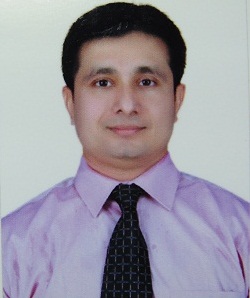 SHANITH Career ObjectiveEager to work with an organization of repute, which will recognize, appreciate and fully utilize my professional skills and knowledge base, while providing opportunities for growth and career advancement.
Work Experience21 years and 10 months of service in Indian Air Force, worked as Security    supervisor and Mechanical Transport Officer in my last two tenures of my postings and retired on 30 April 2014 as Junior Warrant Officer.	During the training and service career I have gainedThorough knowledge and experience in all types of security measures and security guard duties related to defense forces, i.e. more than thirteen years of experience in performing guard duties and more than eight years of experience in performing security supervisor duties.Thorough knowledge and experience in handling various types of arms and ammunitions used in defense forces.Thorough knowledge and experience in managing security section of Indian Air force and carrying out orderly sergeant and orderly officer duties, thereby checking the alertness of the security guards and passing out relevant instructions.Thorough knowledge and experience in multi-skilling activities held in Indian Air force.Thorough knowledge and experience in driving all types of vehicles, rectifying minor running faults, salvages, broken down mechanical transport vehicles and keeping maintenance equipment in working order.Through knowledge and experience gained working as a Manager in Officers Mess and SNCOs Mess of Indian Air force in F&B and hospitalityThorough knowledge and experience in handling bullet proof jackets, night vision goggles, Motorola handsets, security search lights and performing night patrolling duties.Through knowledge and experience in security concerned documents, monthly charts, fire precautions etc, and holding section inventory, supervising work, ensuring correct execution of tasks and guiding juniors as necessary.Selected and worked under United Nations as a part of UN peace keeping mission from 01Aug 03 to 13 Aug 2004 at Democratic Republic of Congo (Africa) for various tarmac transport operations , performing guard duties and  handling various types of UN vehicles and weapons.Educational Qualification Master of Arts in Sociology from Annamalai University.Graduation Certificate from Indian Air Force.Associate Degree in Science from IGNOU in June 2013Diploma in Automobile from IGNOU in June 2012Certificate in Security Management of Strategic Installations in Dec 2011.All India Senior School Certificate Examination (XII  std) CBSE 1992.Other Qualifications/CoursesWarrant Officer Leadership Course at Ground Instructors School from    16 Jan 2012 to 25 Feb 2012 and Workshop on Management of Leadership and Organizational Behavior conducted by Centre for Leadership Training and Behavioral Sciences at Air Force Station Chennai.Resettlement course-“Logistics and Shipping” from Indian Institute of Logistics Chennai from 03 Jun 2013 to 16 Nov 2013.Computer Skills 	Windows Operating System, MS Office, Web design and Internet.AcheivementsReceived Commendation from Chief of Air Staff, Indian Air Force on       08 Oct 2008.Received United Nations Medal during UN peace keeping mission from Deputy Force Commander MONUC at Democratic Republic of Congo (Africa).Received appreciation for dedication, sincerity and hard work from Task Force Commander IAF contingent MONUC during UN peace keeping mission at Democratic Republic of Congo (Africa).Received appreciation for taking part in Motor Cycle Expedition “Vayu Sena Dakshina Parikrama” covering 5000Kms in 16 days.21 years and 10 months of disciplined service in Indian Air Force performing multiple nature of tasks throughout attributed to Military Service.Personal StrengthsA positive mental attitude and a good level of self-confidence.Strong interpersonal skills, ability to develop and maintain an excellent rapport with team members and other co-workers.Ability to manage multiple tasks simultaneously.An aptitude to learn new things quickly.Declaration	I hereby declare that the information provided in this resume is factually correct to the best of my knowledge.	

Date:    13 Aug 2017Place:  Sharjah, UAE